Indiquez « au choix » si vous cherchez un(e) partenaire; une case vide sera considérée comme une non participation2 TABLEAUX AU CHOIX : DOUBLE(dimanche) + SIMPLE OU MIXTE(samedi)CLUB :SIGLE : LIGUE :NOM DU RESPONSABLE : TEL MAIL : NOM PrénomNOM PrénomSEXEN° LICENCECLASSEMTS/D/MSimpleoui / noncatDouble avecNom Prénom ClubcatMixte avecNom Prénom Clubcat1/2/345678910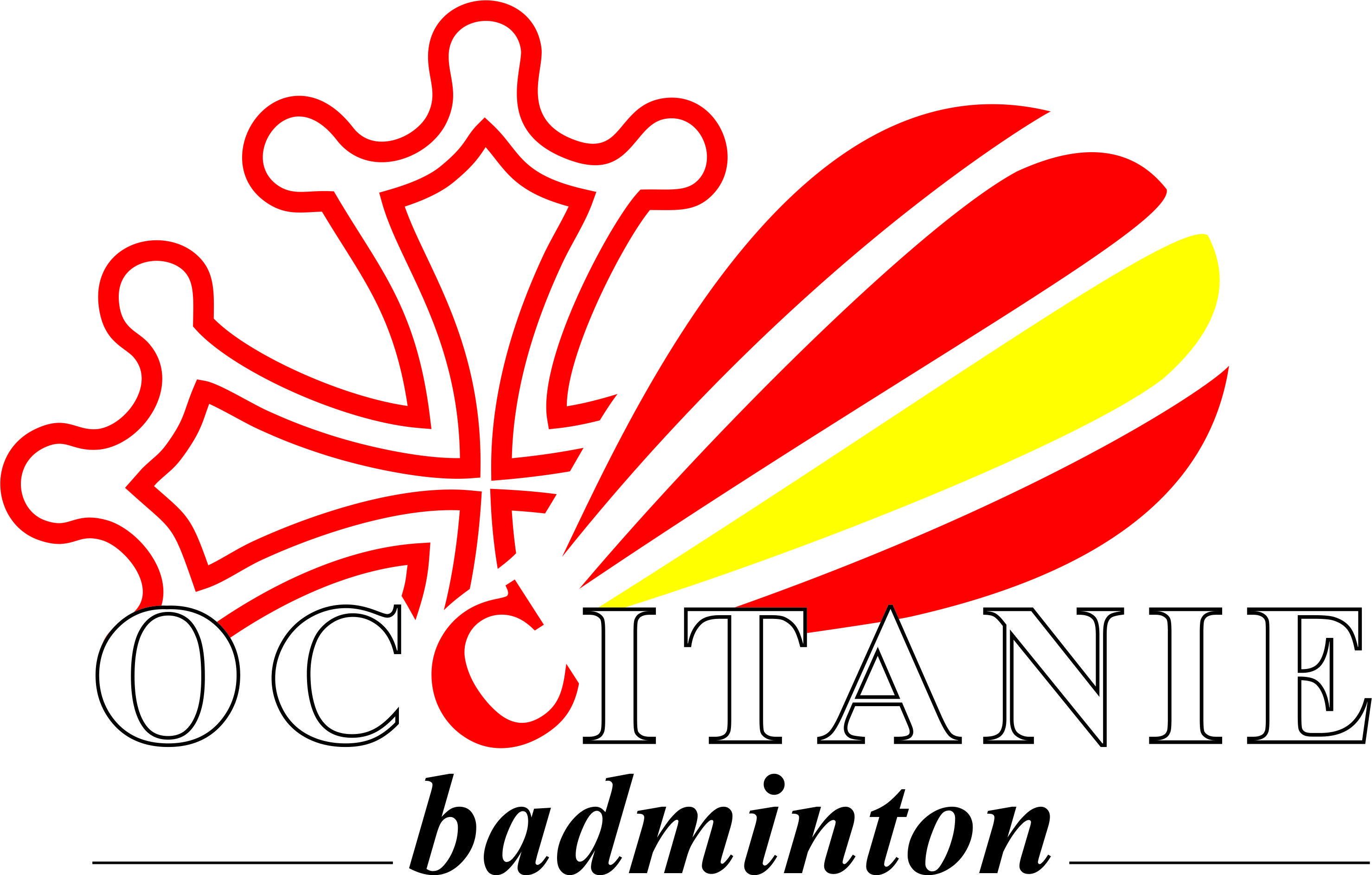 La date limite des inscriptions est le  08/06/2018. Elles doivent être envoyées à l’adresse suivante :Christine Nowakowski 34 avenue des Fenouillèdes  66470 - STE MARIE PLAGEaccompagnées du règlement à l’ordre du Perpignan Roussillon Badminton. Toute inscription par mail devra être confirmée par courrier sous 48h avant le 08 juin.                           Aucune inscription ne sera validée sans règlement.Rens:  Christine Nowakowski 06-89-56-18-55 ; Mail : perpibad2018@yahoo.com Inscriptions :               TOTAL    X   17 €  =      € Inscriptions :               TOTAL    X   17 €  =      €La date limite des inscriptions est le  08/06/2018. Elles doivent être envoyées à l’adresse suivante :Christine Nowakowski 34 avenue des Fenouillèdes  66470 - STE MARIE PLAGEaccompagnées du règlement à l’ordre du Perpignan Roussillon Badminton. Toute inscription par mail devra être confirmée par courrier sous 48h avant le 08 juin.                           Aucune inscription ne sera validée sans règlement.Rens:  Christine Nowakowski 06-89-56-18-55 ; Mail : perpibad2018@yahoo.com